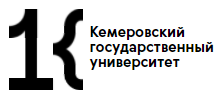 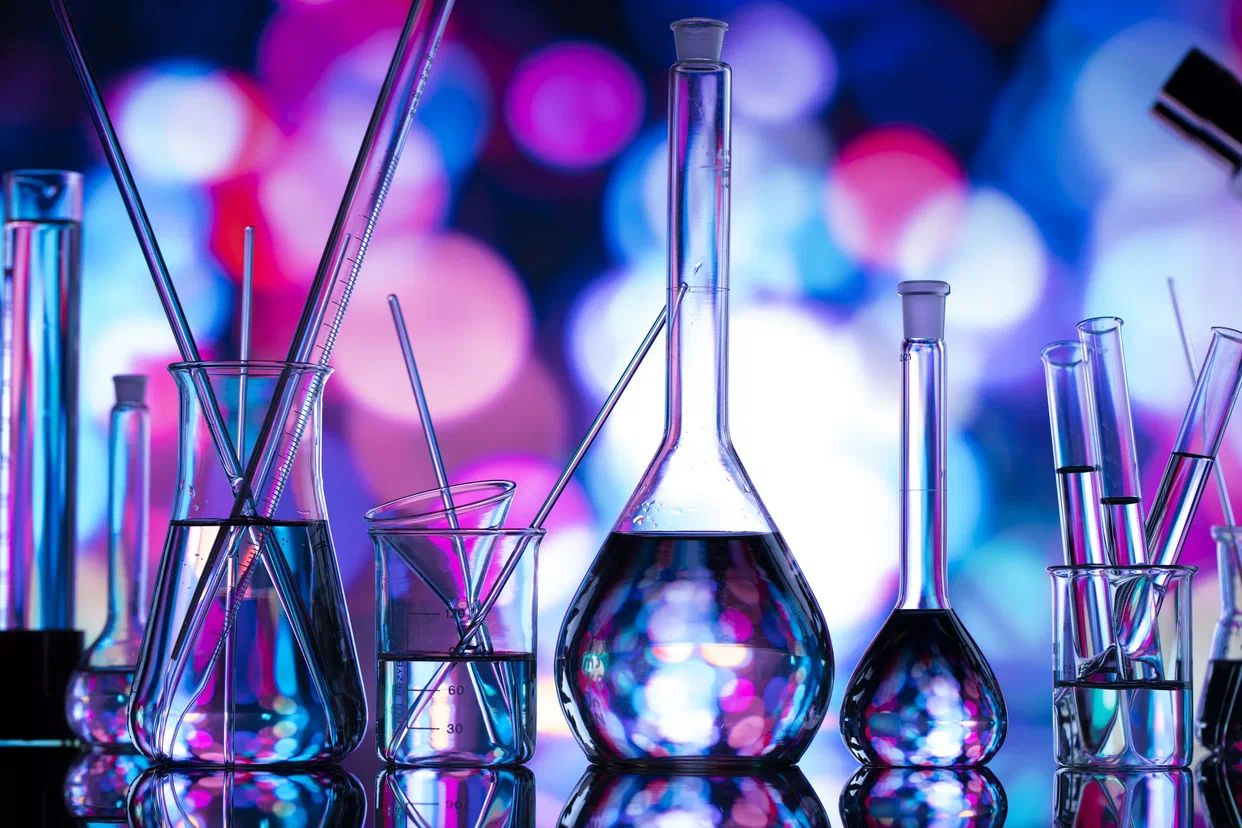 Приглашаем учеников 8-11 классов на  олимпиадуИнтеллектуальный марафон по химииI тур               теоретический (онлайн)               15 октября 2022 II тур       экспериментальный (оффлайн)           5 ноября  2022 Подробности  по тел: 8-900-0-530-800Вечтомова Елена Александровна Всем участникам олимпиады  - сертификаты                    Победителям -  дипломыдо 14 октябряВАЖНО – олимпиада входит в перечень индивидуальных достижений школьников (+ 3 балла к ЕГЭ)Регистрация участниковпо ссылке https://forms.gle/USueoqm4FSKPpvUt9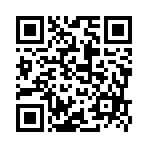 15 октябряРассылка на электронную почту зарегистрировавшимся участникам письма со ссылкой на задания олимпиады в течение дняИндивидуально на почту каждому участнику15 октября I тур олимпиады - выполнение онлайн-заданий продолжительность 2 часаПо ссылке на электронной почте29 октябряПодведение итогов: рассылка победителям I тура  приглашения на  II тур олимпиадыИндивидуально на почту каждому участнику5 ноябряII тур  олимпиады  - выполнение экспериментальных (практических) заданийВ химических лабораториях КемГУ12 ноябряПодведение итоговkemsu.ru